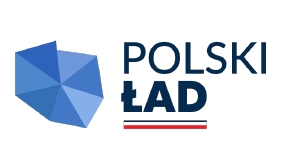 Sulejów,23.03.2023 r. Dotyczy: Przebudowa drogi gminnej ulicy Dobra Woda w SulejowieNumer postępowania: IZ.271.1.7.2023Informacja z otwarcia ofertDziałając na podstawie art. 222 ust. 5 ustawy z dnia 11 września 2019r. Prawo zamówień publicznych, zwanej dalej „ustawą”, Zamawiający przekazuje następujące informacje o:Nazwach albo imionach i nazwiskach oraz siedzibach lub miejscach prowadzonej działalności gospodarczej albo miejscach zamieszkania wykonawców, których oferty zostały otwarte, cenach lub kosztach zawartych w ofertach:
Burmistrz SulejowaWojciech OstrowskiNrNazwa (firma) i adres WykonawcyNazwa kryteriumWartość w zł1Łukasz Justyna „JUST-KOST”Gazomia Nowa 10997-310 MoszczenicaCena8.900.000,002„DROMED” Rospędek, Więckowski Spółka Jawnaul. Leśna 1126-300 OpocznoCena7.271.760,003PPUH JONBUD Mariusz Jonczykul. Sulejowska 13097-300 Piotrków TrybunalskiCena5.489.211,50